Рекомендации для родителей 2 грпо организационной деятельности с детьмина период с 25.05-29.05 по теме «Лето»Новая лексикаСуществительные: лето,   июнь,   июль,   август,   солнце,   жара,   роса, бадминтон,   теннис,   велосипед,   колокольчик,   ромашка,василёк,  одуванчик,  незабудка,  панама,  шорты,  футболка,платье, туфли, сандалии, восход, закат.Глаголы:плавать,   нырять,   купаться,   отдыхать,   загорать, путешествовать,   расцветать,   цвести,   собирать,   поливать, ухаживать, согревать, светить.Прилагательные:яркий,   солнечный,   жаркий,   ласковое,   безоблачное, тёплое, летний; белые (ночи), ясные (дни), лазурное (небо).Наречия:жарко, сухо, пасмурно, ясно, тепло.Рассмотрите картинки с ребенком.Уточните последовательность смены времён года. Спросить у ребёнка, знает ли он, какое время года сейчас? Попросить назвать предшествующее лету и последующее за летом время года. Понаблюдать вместе с ребёнком за летними изменениями в природе.  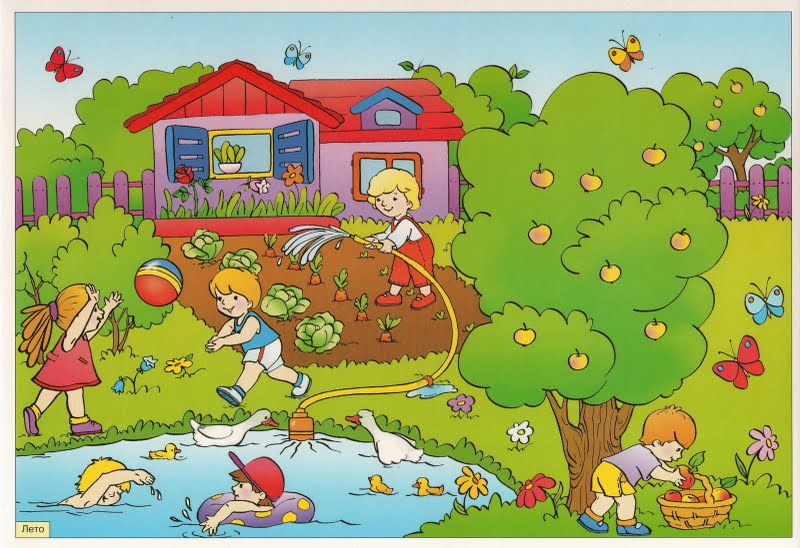 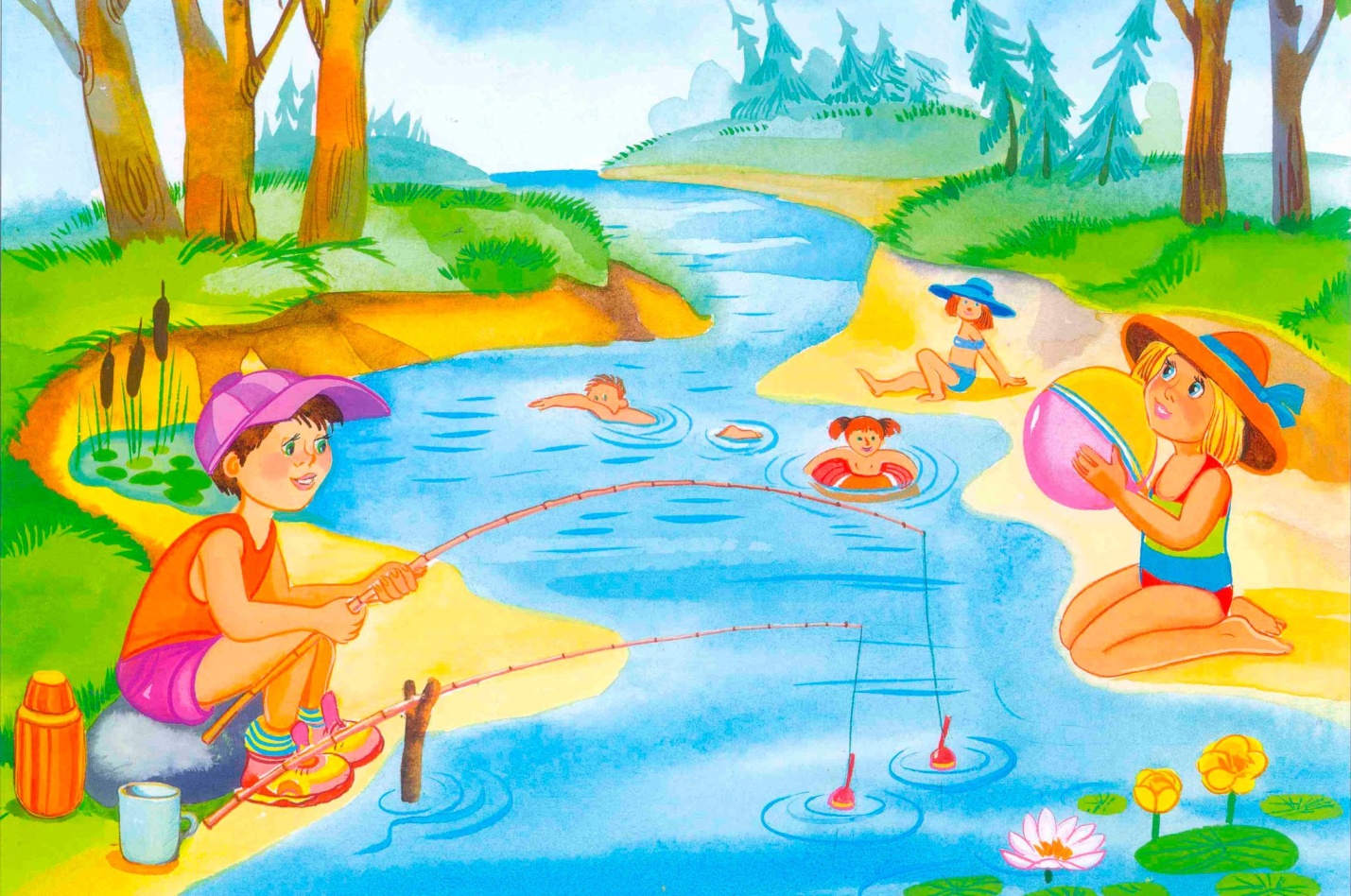 Познакомьте с названиями летних месяцев.Гимнастика для глаз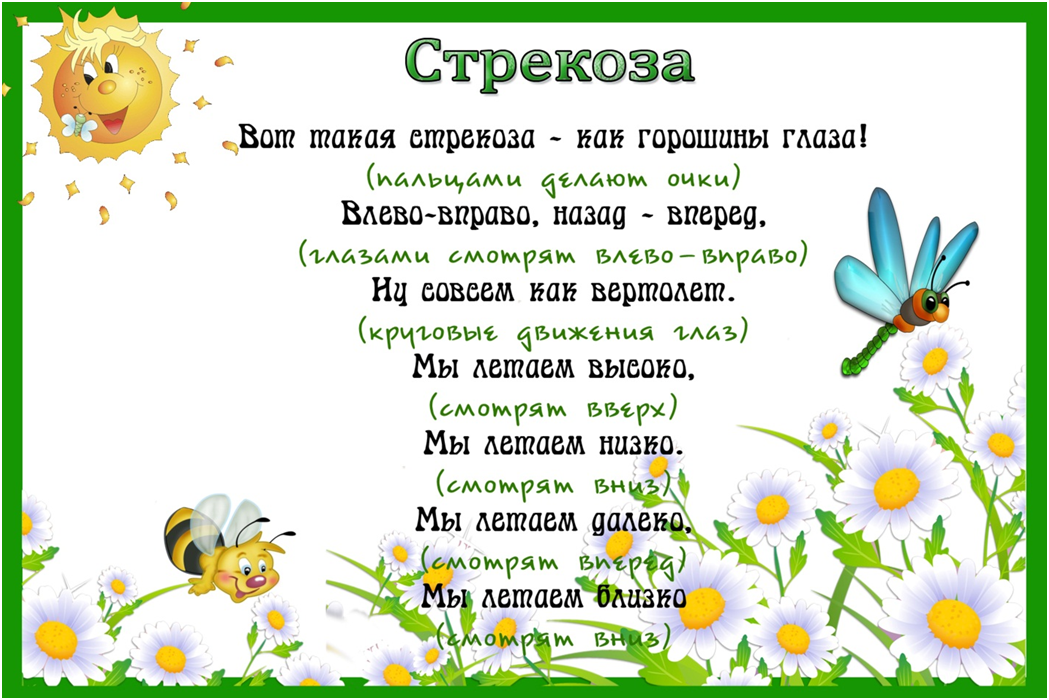 Упражнение «Скажи одним словом». Закончи предложения.Людей, которые выращивают хлеб, называют хлеборобами.Людей, которые выращивают сады, называют …Людей, которые выращивают овощи, называют …Людей, которые выращивают цветы, называют …Упражнение «Подбирай слова». Закончи предложения: подбери как можно больше слов-предметов. Образец: Летом в лесу много деревьев: елей, дубов, сосен...Летом в лесу можно увидеть много разных животных: …Летом в лесу растёт много грибов: … -и ягод: …Летом на полянах много цветов: …Над ними  летает много насекомых: …Игра «Хлопаем — топаем»Цели:  совершенствовать навык анализа речевого потока на слова.Ход   игры.   предлагаем  детям   послушать предложения о лете.  Если  они согласны с выражением,  пусть хлопают в ладоши, если нет — топают ногами.Летом птицы улетают на юг.Летом жарко.Летом в лесу много ягод.Летом звенит капель.Летом после дождя на небе можно увидеть радугу.Летом животные готовятся к зиме.Январь — первый летний месяц.Летом у школьников каникулы.Игра «Четвёртый лишний»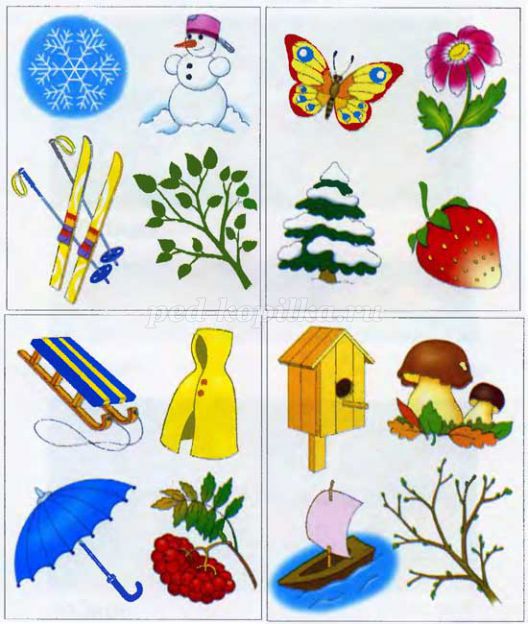 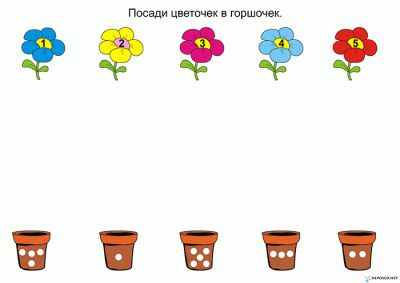 Игра «Отгадай загадки, нарисуй отгадки»Ход   игры:  загадываем   детям   загадки,   дети отгадывают их и рисуют отгадки, так, чтобы получилась картина.Например:—  Сейчас мы с вами будем рисовать картину.  Отгадайте, какое время года будет на ней изображено?Слышно пенье комаров,Время ягод и грибов,Озеро теплом согрето,Всех зовет купаться... (лето).—Правильно на картине будет изображено лето.А теперь слушайте загадки и рисуйте отгадки.Жаркий шар на небе светит,Этот шар любой заметит.Утром смотрит к нам в оконце,Радостно сияя, ... (солнце).Е. СавельеваОни легкие, как вата,По небу плывут куда-то.Держат путь издалекаКаравеллы — ... (облака).Мчится по холмам змея,Влагу деревцам неся.Омывая берега, По полям течет... (река).Е. СавельевЕ. СавельеваОн поплачет над садами — Сад наполнится плодами.Даже пыльный подорожникРад умыться в летний... (дождик).Е. СавельеваПоле летом покраснело.Яркий, как победный флаг,Нам головкой машет смелоБархатистый красный... (мак).Н. ИвановаИгра «Какое слово не подходит?»Взрослый предлагает детям прослушать ряд слов и повторить его по памяти. После этого дети должны назватьлишнее слово и объяснить почему.Роза, ромашка, снежинка, василек. Трава, дерево, дом, цветок.Игра «Исправь ошибки»Цели: развивать слуховое внимание, грамматический строй речи (согласование прилагательных с существительными).Предлагаем   детям   внимательно прослушать «словосочетания» и исправить в них ошибки. (голубая) колокольчик — голубой колокольчик(душистый) земляника — ...(тёплый) солнышко — ...(летнее) дождик — ...Игра «Составь предложение из слов»Ярко, лето, светить, солнце. —Летом ярко светит солнце.Мы,  земляника,  найти,  душистая,  поляна, на. — На поляне мы нашли душистую землянику.11. «Нелепицы» Что бывает, а что нет 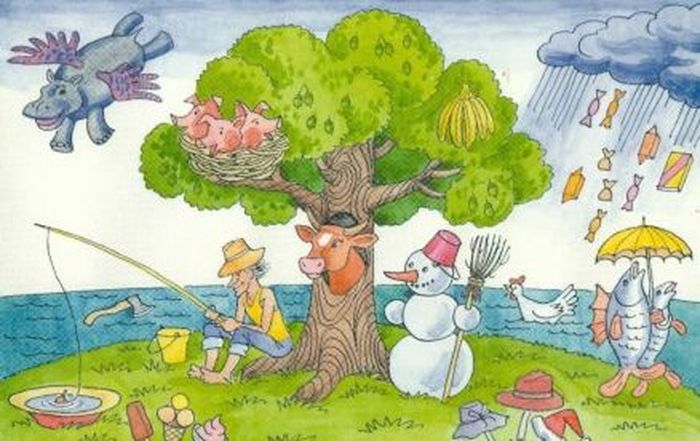 12. Стихотворение для чтения и заучивания наизусть«ОТЧЕГО ТАК МНОГО СВЕТА?»Отчего так много света?Отчего вдруг так тепло?Оттого, что это — лето На всё лето к нам пришло.Оттого и каждый деньВсё длиннее, что ни день,Ну а ночи,Ночь от ночи,Всё короче и короче...                И. Мазнин13.Текст для пересказаКАК ВАСЯ ЛОВИЛ РЫБУМама пошла на речку полоскать бельё. Вася за ней побежал, кричит:— Мама, я с тобой пойду!Пришли они на речку. Мама полощет бельё, а Вася отошёл подальше, смотрит, как в реке маленькие рыбки плавают.Захотелось Васе поймать рыбку.  Присел он на корточки,  за рыбкой потянулся, да не удержался и в воду шлёпнулся.Барахтается, кричит:— Рыбку поймал! Рыбку поймал!Подхватила его мама, вытащила из воды, на песок посадила, спрашивает:— Где же твоя рыбка?Разжал Вася кулак, а там нет ничего!Смеётся мама:— Вот так рыболов! Разве рыбу руками ловят?!                                                                                                                   Н. КалининаВопросы:Зачем мама пошла на речку?Кто пошёл на речку с мамой? Почему Вася потянулся к воде?Удалось ли Васе поймать рыбку?Что сказала мама?* * *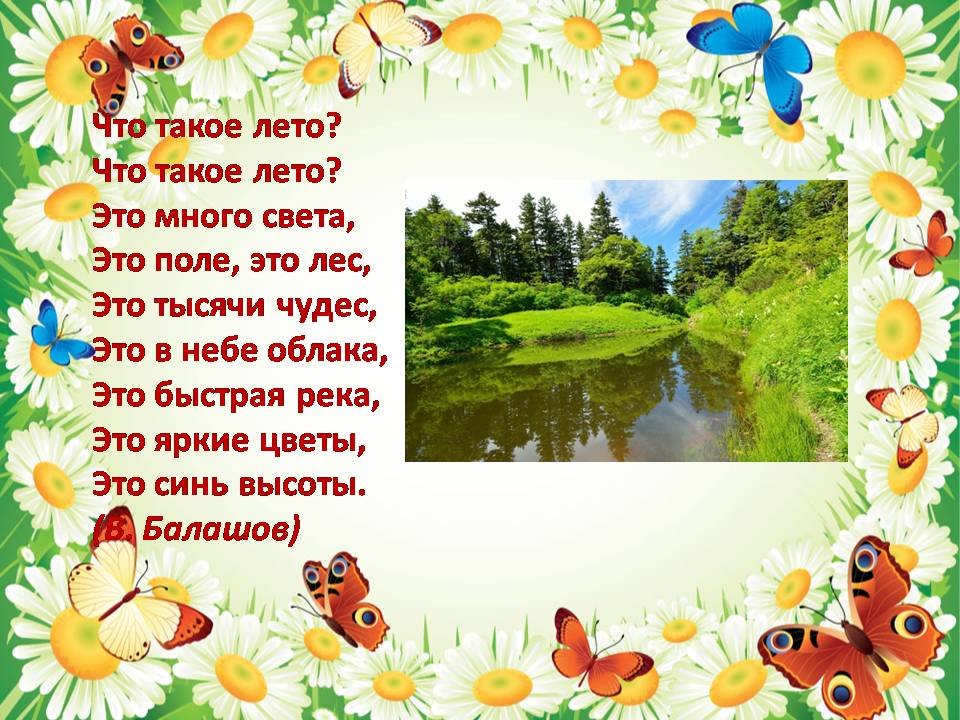 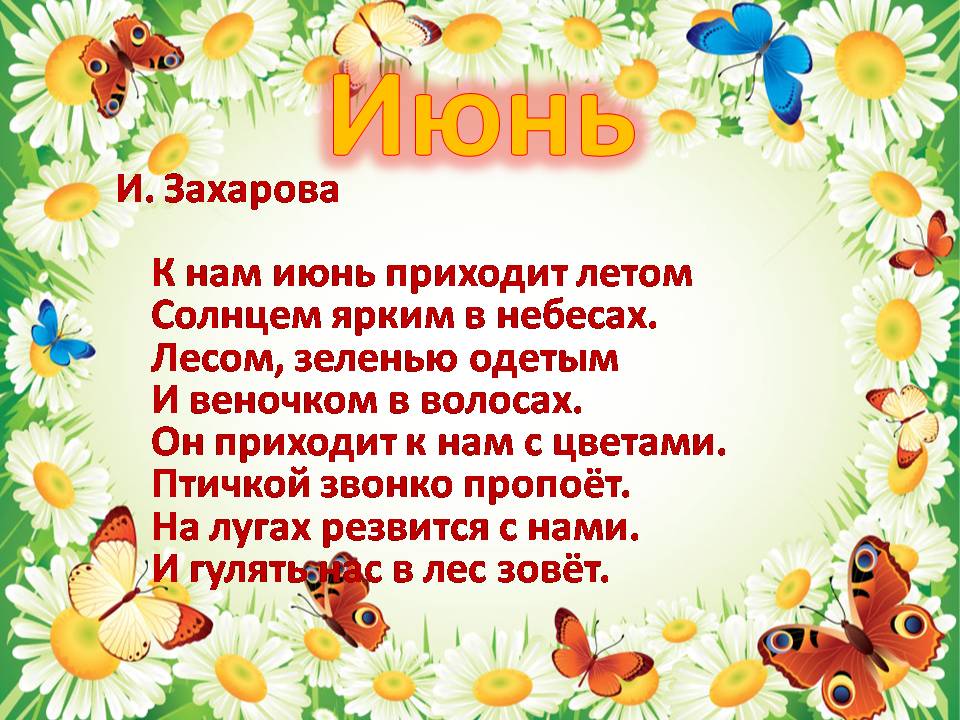 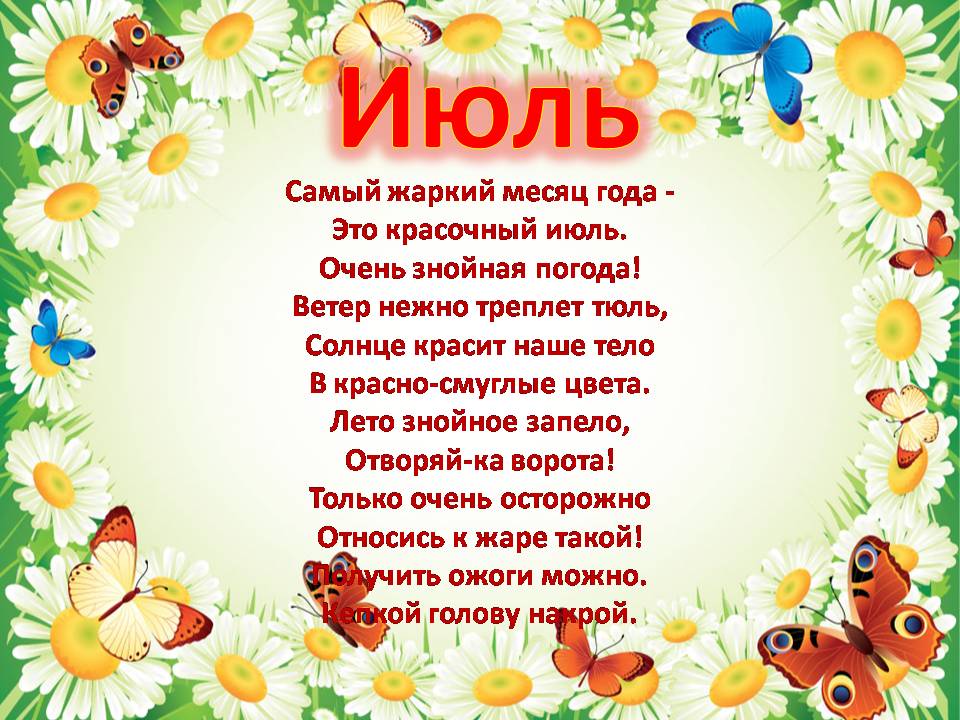 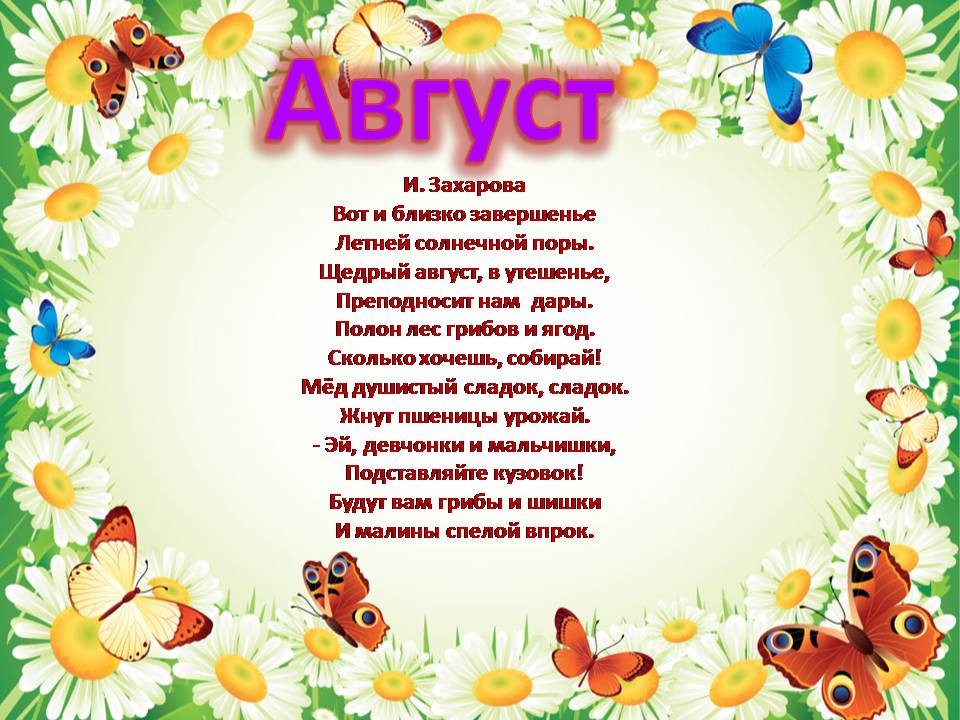 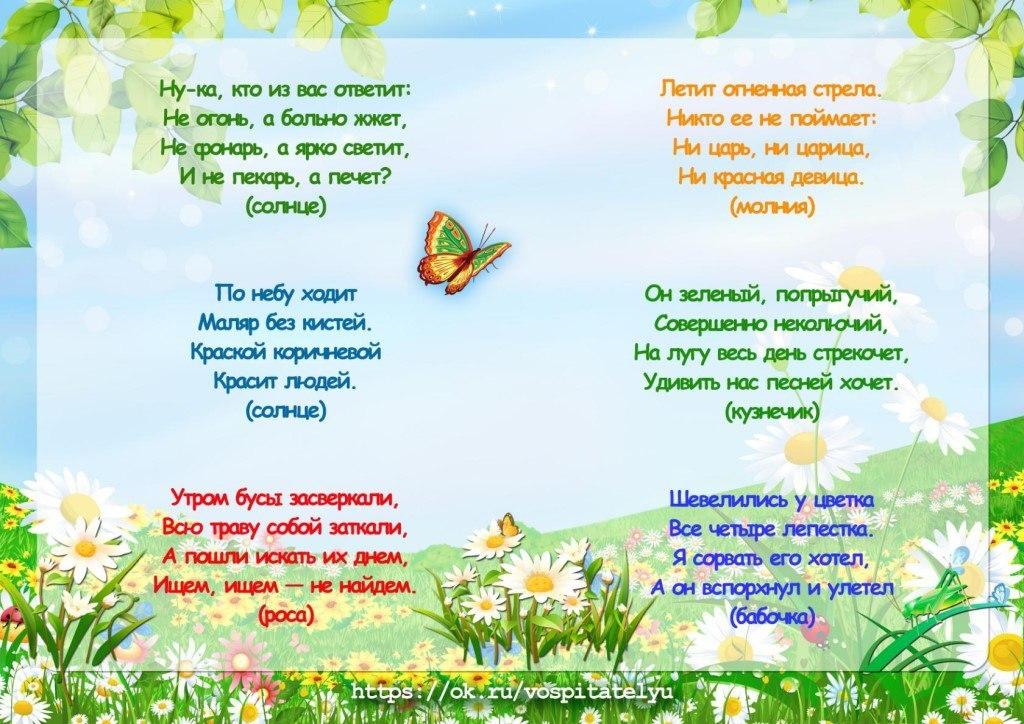 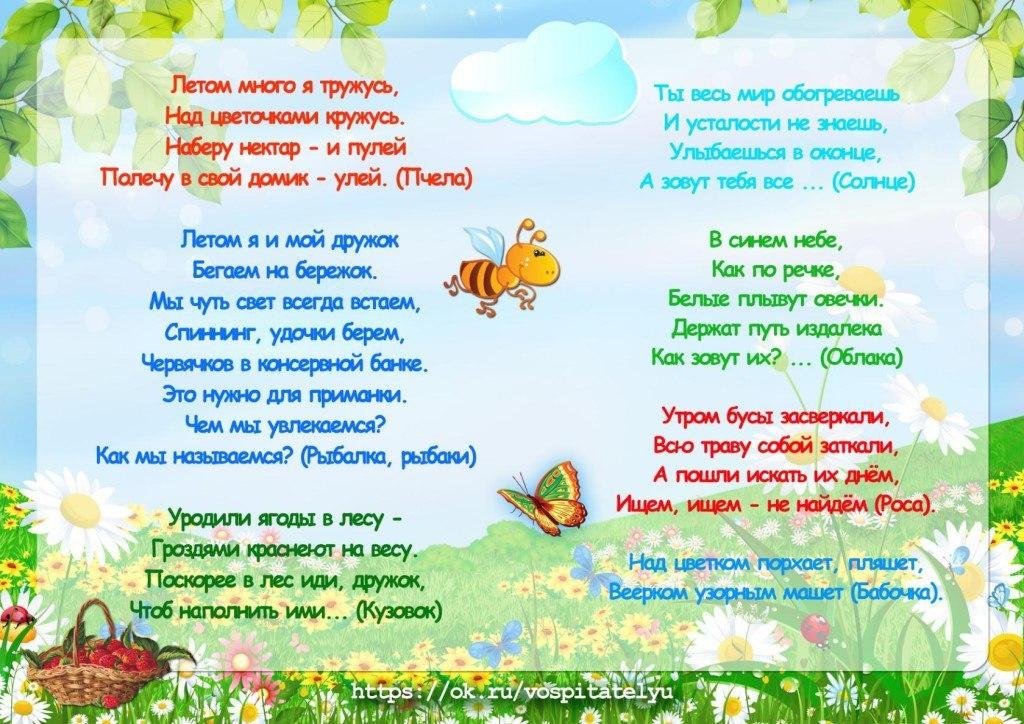 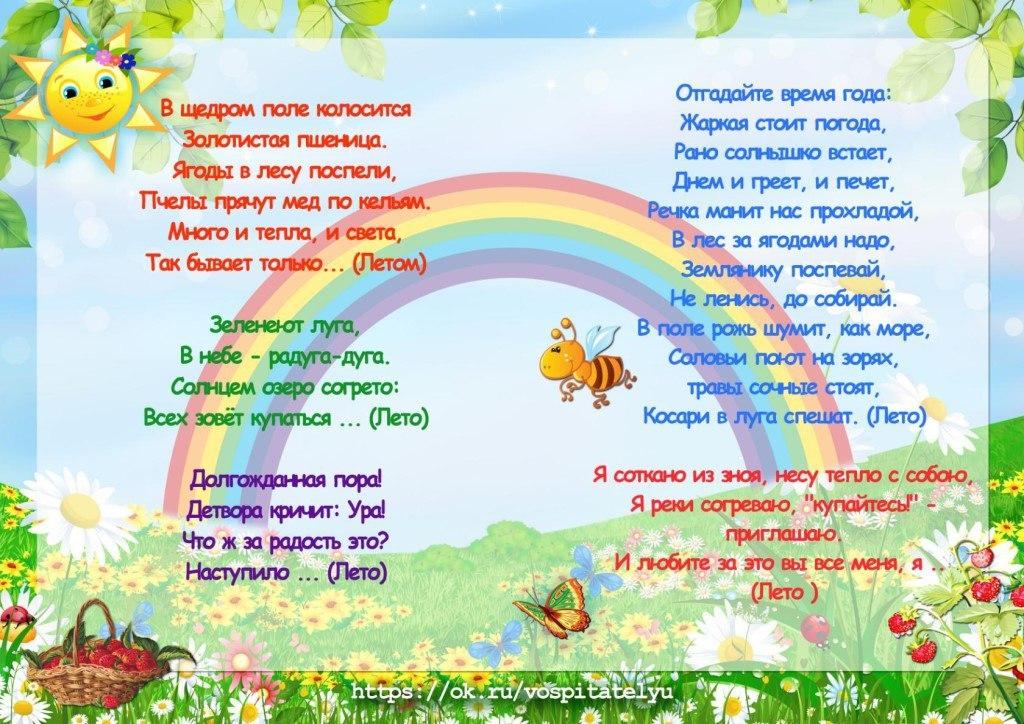 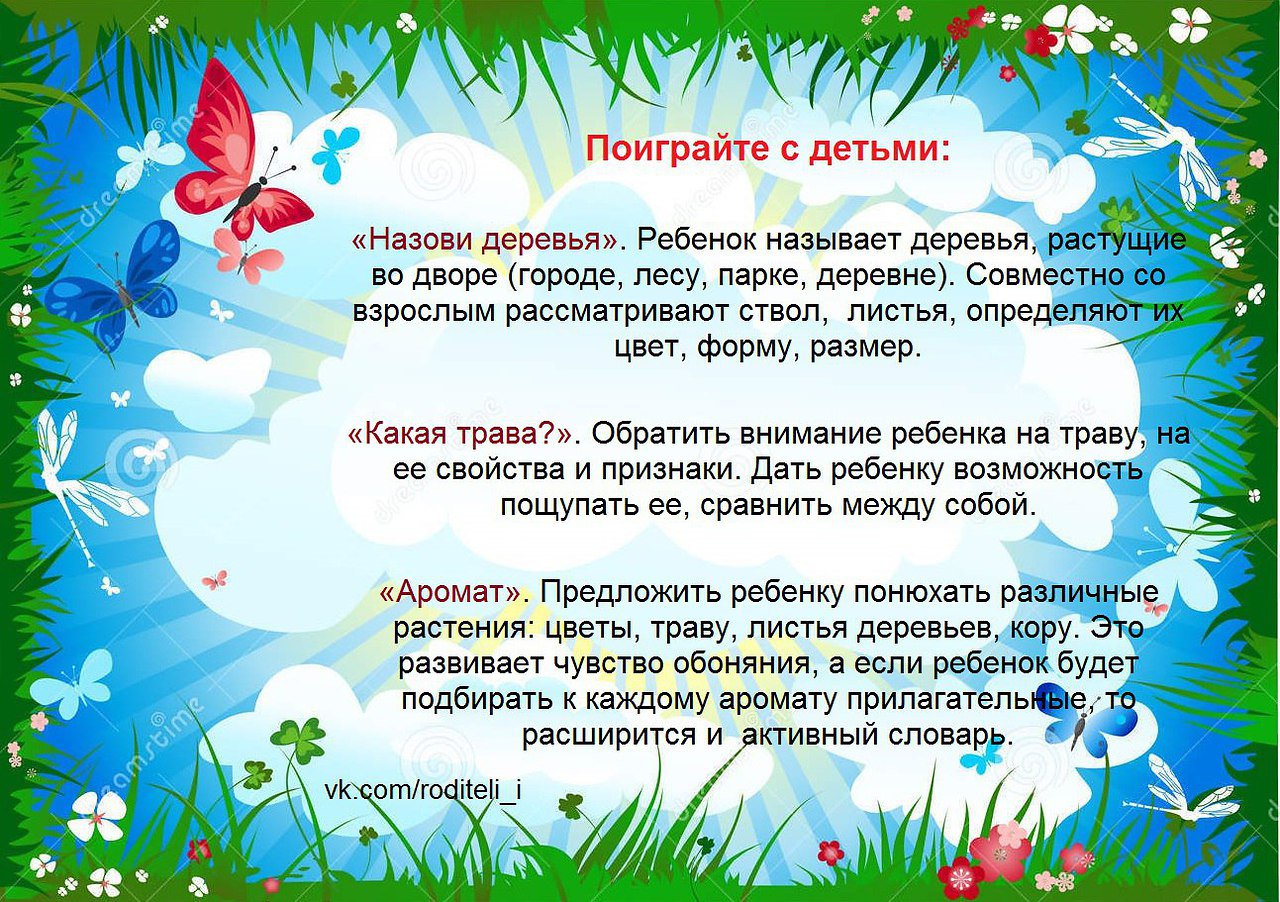 Рисование «Я рисую лето»Цель: познакомить детей с характерными признаками лета, формировать представления о лете.  Развивать умение внимательно слушать взрослого и отвечать на вопросы.Обогащать активный словарь. Становление эстетического отношения к окружающему миру. Закреплять навыки работы с красками. Учить использовать в работе восковую свечу.https://yandex.ru/video/preview/?filmId=14653715574136648936&url=http%3A%2F%2Fwww.youtube.com%2Fwatch%3Fv%3Dm1DbFo1nfxk&text=%D0%94%D0%B5%D1%82%D1%81%D0%BA%D0%B8%D0%B9%20%D1%80%D0%B8%D1%81%D1%83%D0%BD%D0%BE%D0%BA!!!%20%20%D0%9B%D0%95%D0%A2%D0%9E!!!%20%20%D0%A0%D0%B8%D1%81%D1%83%D0%B5%D0%BC%20%D1%81%D0%B2%D0%B5%D1%87%D0%BA%D0%BE%D0%B9.&path=sharelink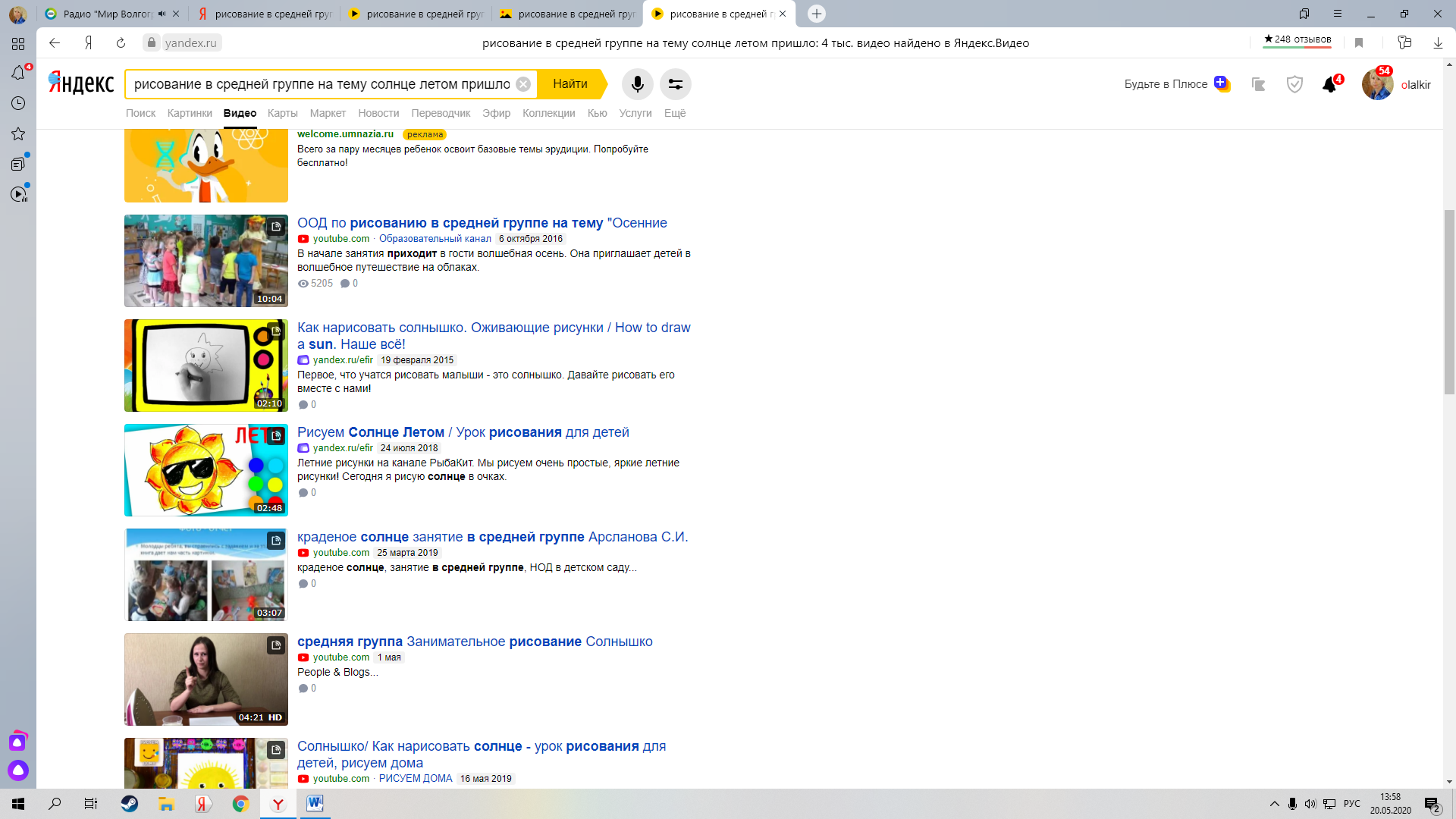 Рисование «Солнце летом» https://yandex.ru/efir?stream_id=4f2fc5efe53155c8a77208f69896d3eb&from_block=logo_partner_playerЛепка «Бабочка»Цель: развивать цветовое восприятие, творческую фантазию, аккуратность;развивать мелкую моторику рук.Пополнять знания о бабочках, научить видеть красоту в природе.Познакомить с законом симметрии, украшая крылья бабочки.Закрепить умение раскатывать пластилин в ладошках (шарики, палочки); закрепить приёмы отщипывания, раскатывания, сплющивания.Воспитывать усидчивость, желание доводить начатое дело до конца.Воспитывать доброжелательное отношение к живой природеhttps://yandex.ru/video/preview/?filmId=12088257395453596405&url=http%3A%2F%2Fwww.youtube.com%2Fwatch%3Fv%3Do7deAjh34wc&text=%D0%9B%D0%B5%D0%BF%D0%BA%D0%B0%20%22%D0%91%D0%B0%D0%B1%D0%BE%D1%87%D0%BA%D0%B0%22%20%D0%B2%20%D1%81%D1%80%D0%B5%D0%B4%D0%BD%D0%B5%D0%B9%20%D0%B3%D1%80%D1%83%D0%BF%D0%BF%D0%B5%2024.04.20&path=sharelink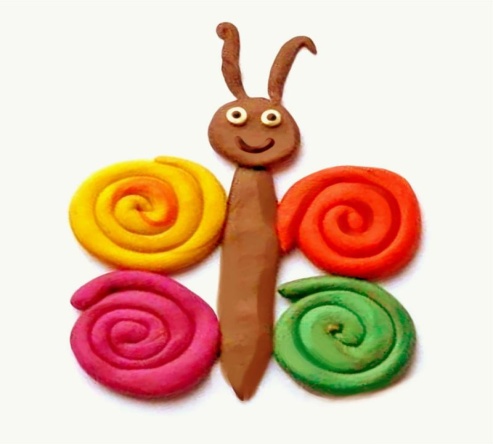 «Раскрасим вместе»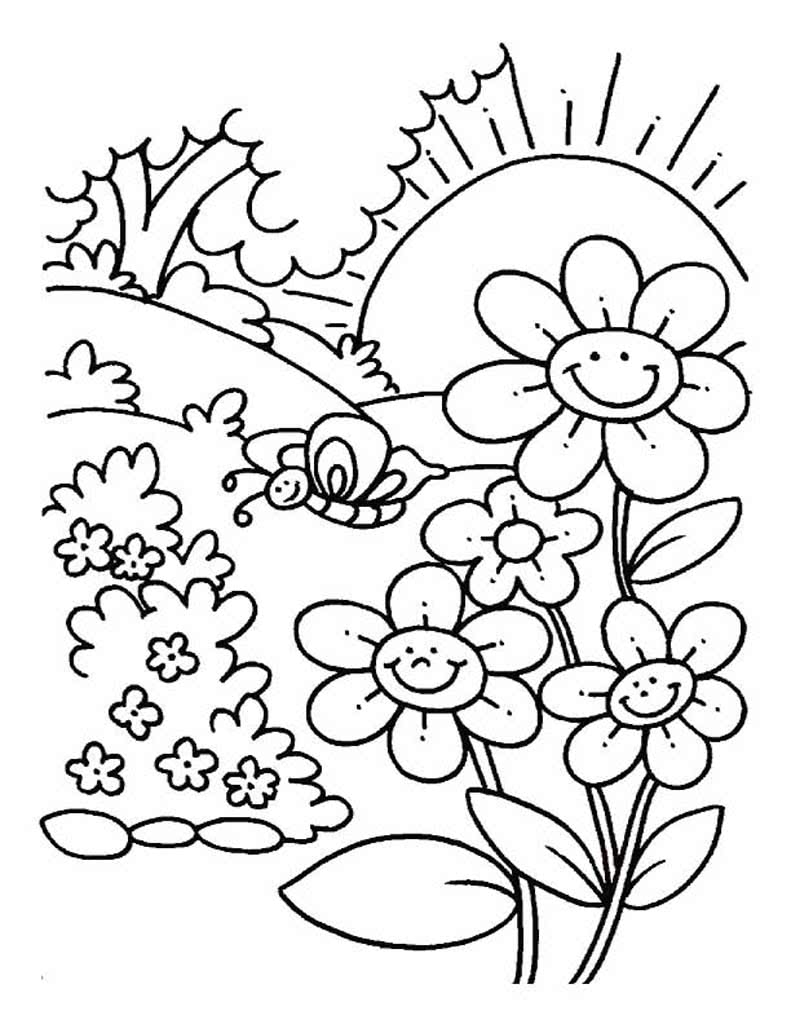 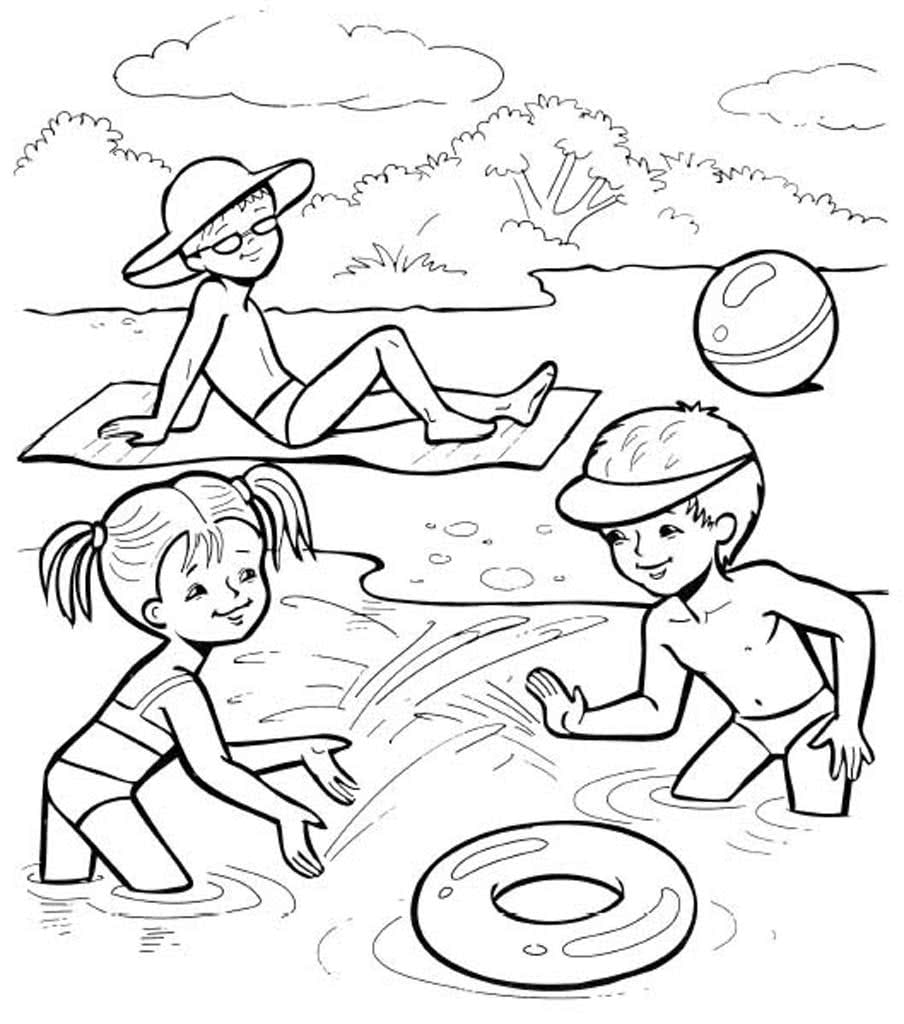 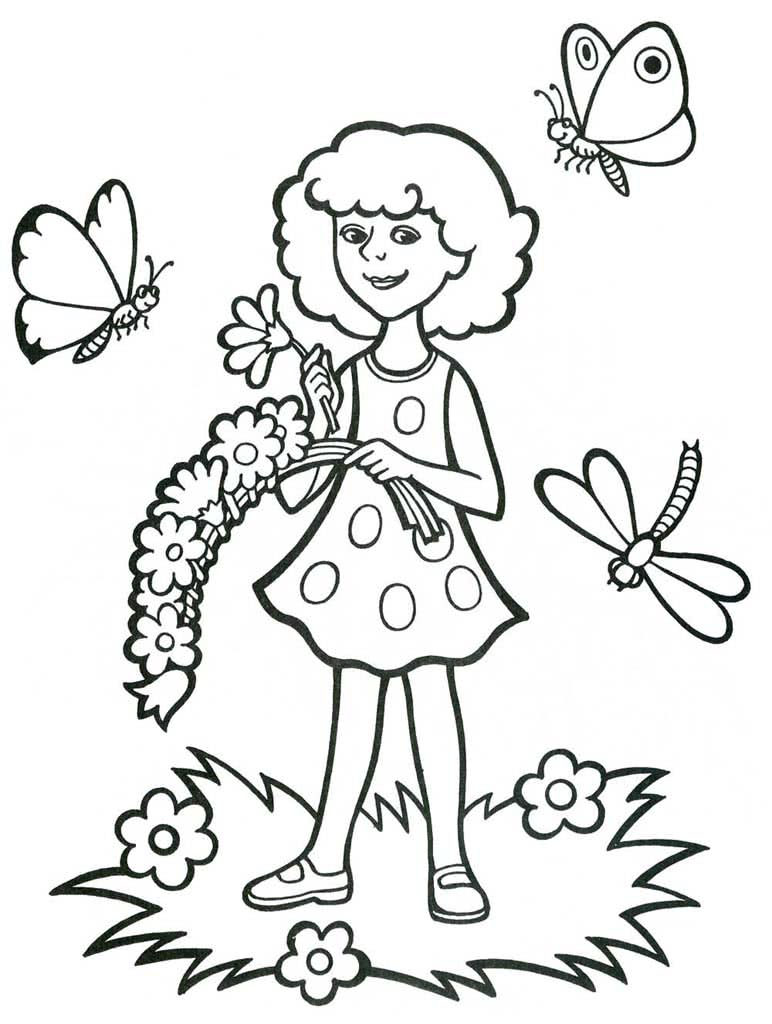 Прочитайте:В. Катаев «Кувшинчик и дудочка»В.Берестов «Веселое лето» И. С. Соколов-Микитов "Лето в лесу"Г. Л. Скребицкий «Лесной голосок» Посмотрите мультфильмы:«Дед Мороз и лето» https://www.youtube.com/watch?v=grFRFHNu0Yc«Каникулы Бонифация» https://www.youtube.com/watch?v=HwV_vpY3wB4«Львенок и Черепаха» https://www.youtube.com/watch?v=EHOKmP_SCTA